            After School S.A.F.E. Framework for Lesson Planning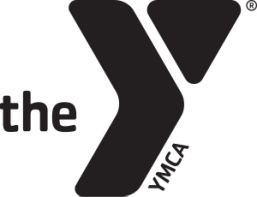 Theme:  Butterfly Chromatography    				 Grade/Group: K-3   						Objective:Physical Activity – 30 Min. Daily	Wellness/Nutrition Education – 2x/month	Math and Literacy – 30-40 min. dailyCircle Component(s):Arts Education – 1x/week21st Century Skills and STEAM – 2x/week Global Learning – 1x/weekLeadership and Character Development – 1x/weekCollege and Career Readiness—2x/monthService Learning – 1 project/quarterSequencedExplain step-by- step the activity and how it builds on other activitiesActivity: Butterfly Chromatography    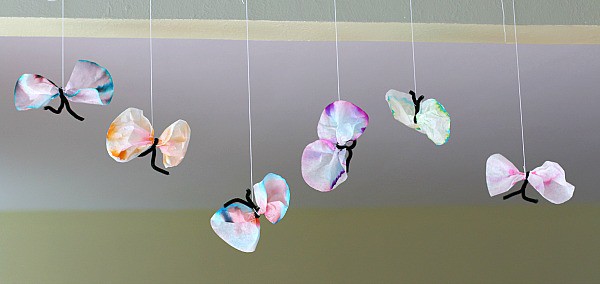 Materials: Non permanent markers White coffee filtersPencilCups of waterBlack pipe cleanersScissorsSteps: 1. Choose one marker to experiment with first. (Hint~ black and brown are the most exciting!)2. Take one coffee filter. Put it on a newspaper or some kind of material to protect your table. Draw a thick circle around the center of the coffee filter where the ridged part meets the flat center. Use a pencil to write the color of the marker being used right in the center. (You’ll want to know what the original color was being  used, and the pencil won’t smear and will remain intact after the experiment.)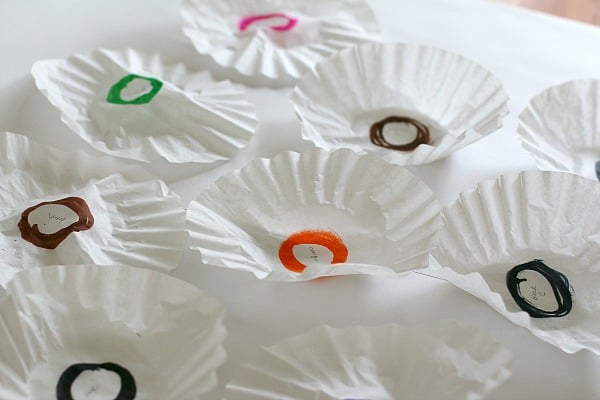  Fold the coffee filter in half and then in half again, resulting in a cone shape. Get a short glass of water. Pull apart the cone shaped coffee filter so it balances right on the glass with the tip of the cone just touching the water. (Be sure NOT to let the marker circle go in the water, just the uncolored tip of the coffee filter cone.)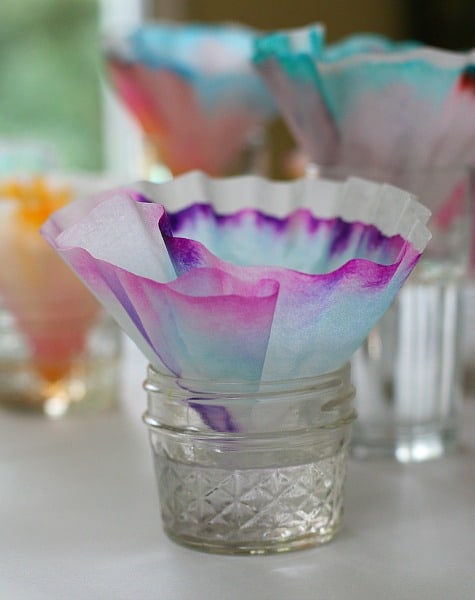  Let it sit and watch what happens as the water begins to flow up the paper. Repeat with different colored markers.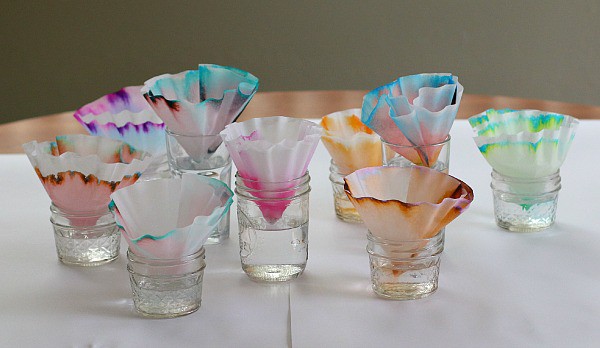 After the water has reached the outer edge of the coffee filter, place it on a newspaper to dry.Once the coffee filters are dry you can observe the results.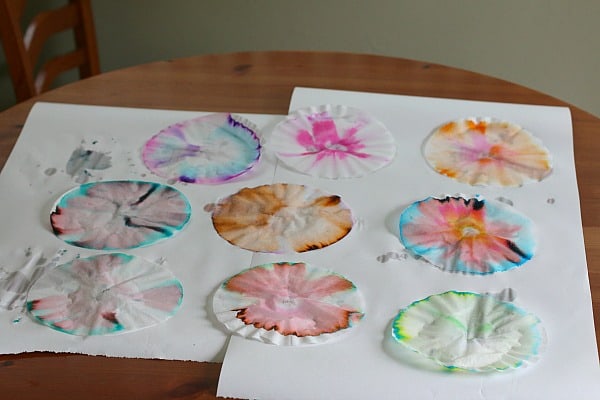 Then time to create your butterfly! 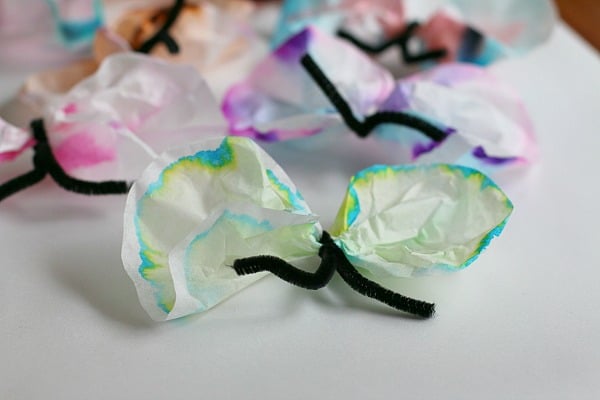 Below is a link to explain Chromatography to youth: https://www.google.com/search?q=explaining+chromotagrpahy+to+kids&rlz=1C1GCEU_enUS836US837&oq=explaining+chromotagrpahy+to+kids&aqs=chrome..69i57j0.13547j1j9&sourceid=chrome&ie=UTF-8#kpvalbx=_MeV8XtKOBqPH0PEP1LueiAs87ActiveHands on-engagement, demonstrate and practice skillsYouth will be hands on experimenting ChromatographyFocusSpecific time and attention on skill development  30 minutes ExplicitObservation and reflection = validation of skills Review ObjectiveWhat colors do you see? How many colors do you see? Which one do you find most interesting? Why?What would happen if we did this experiment on regular paper? What if we used multiple colors on 1 coffee filter? Language DevelopmentList Vocabulary and Sight Words Chromatography: a way of separating out a mixture of chemicals, which are in a gas or liquid form, by letting them slowly pass another substance. 